Областное государственное бюджетное профессиональное образовательное учреждение"Николаевский технологический техникум"Рабочая ПРОГРАММаПРОИЗВОДСТВЕННОЙ ПРАКТИКИПП 01. ПРИГОТОВЛЕНИЕ БЛЮД ИЗ ОВОЩЕЙ И ГРИБОВр.п. Николаевка2020г.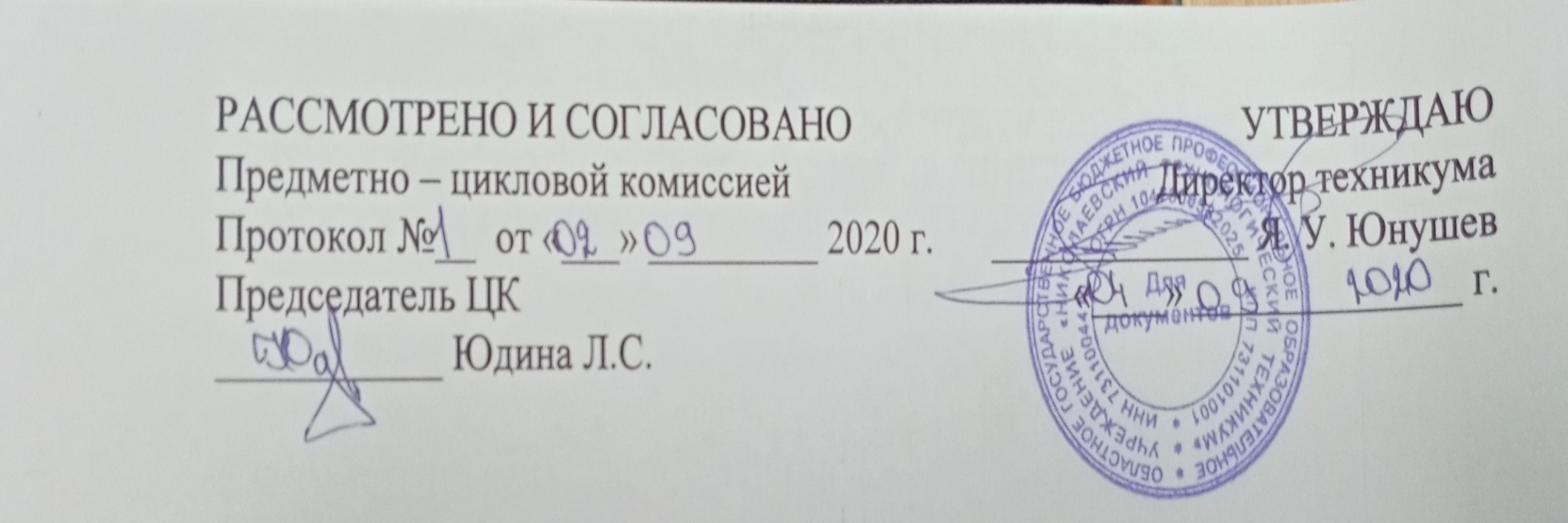 Разработчик: Кистанова А.В., мастер производственного обучения, преподавательСОДЕРЖАНИЕ ПАСПОРТ РАБОЧЕЙ ПРОГРАММЫПРОИЗВОДСТВЕННОЙ ПРАКТИКИПП 01. ПРИГОТОВЛЕНИЕ БЛЮД ИЗ ОВОЩЕЙ И ГРИБОВОбласть применения программыРабочая программа  производственной практики является частью основной профессиональной образовательной программы, разработанной  ОКПР 16675 «Повар», для основной программе профессионально обучения – программы профессиональной подготовки, основной адаптационной общеобразовательной программы для студентов с интеллектуальными нарушениями (умственной отсталостью) в соответствии с ФГОС.Цели и задачи  производственной практики.Целью  производственной практики является:- формирование общих и профессиональных компетенций;- комплексное освоение студентами  видов профессиональной деятельности Приготовление блюд из овощей и грибов,по профессии «Повар»Задачами производственной практики являются:- закрепление и совершенствование приобретенного в процессе обучения опыта практической деятельности  студентов в сфере изучаемой профессии; - развитие общих и профессиональных компетенций;- освоение современных производственных процессов, технологий;- адаптация студентов к конкретным условиям деятельности предприятий различных организационно-правовых форм.Рекомендуемое количество часов на производственную практику: 30 часов.  1.4. «При угрозе возникновения и (или) возникновении отдельных чрезвычайных ситуаций, введении режима повышенной готовности или чрезвычайной ситуации на всей территории Российской Федерации либо на территории Ульяновской области реализация образовательной программы учебной дисциплины, а также проведение зачётов ,экзаменов, завершающих освоение рабочей образовательной программы, (пишут только в тех учебных программах, где по учебному плану зачёты и экзамены предусмотрены), осуществляется с применением электронного обучения, дистанционных образовательных технологий».  При необходимости можно расписать особенности проведения учебных занятий, практических и лабораторных работ в дистанционном формате. Например,Лабораторные и практические работы будут продемонстрированы на платформе дистанционного обучения НикТТ.       Внести в рабочие программы учебных дисциплин следующие нормативные документы:         « - Федеральный закон от 29.12.2012г № 273 «Об образовании в Российской Федерации» (если он не указан)        - Федеральный закон от 08.06.2020г № 164 –ФЗ «О внесении изменений в статьи 71.1 и 108 Федерального закона «Об образовании в Российской Федерации         - Приказ Министерства образования и науки Российской Федерации от 23 августа 2017 года №816».ТЕМАТИЧЕСКИЙ ПЛАН И СОДЕРЖАНИЕ ПРОИЗВОДСТВЕННОЙ  ПРАКТИКИ ПП 01. ПРИГОТОВЛЕНИЕ БЛЮД ИЗ ОВОЩЕЙ И ГРИБОВ3. УСЛОВИЯ РЕАЛИЗАЦИИ ПРОИЗВОДСТВЕННОЙ ПРАКТИКИ3.1. Общие требования к организации производственной практики. Производственная практика проводится в организациях, деятельность которых соответствует  профилю подготовки студентов. По итогам производственной практики сдается письменная квалификационная работа и практическое задание по заданной теме.Производственная практика проводится на предприятиях  деятельность которых соответствует  профилю подготовки студентов, на основе прямых  договоров между образовательными  учреждением и предприятием, куда направляются студенты. Направление деятельности предприятия должно соответствовать профилю подготовки студентов. На основании результатов характеристик с место практики, дневников студентов, результатов практических работ выставляются оценки, и присваивается разряд.3.2. Характеристика рабочих мест:Информационное обеспечение обучения 1. Закон Российской Федерации «Об образовании» (в действующей редакции).2. Федеральный закон от 1 декабря 2007 г. № 309-ФЗ «О внесении изменений в отдельные законодательные акты Российской Федерации в части изменения понятия и структуры государственного образовательного стандарта».3. Федеральный закон Российской Федерации от 1 декабря 2007 г. N 307-ФЗ «О внесении изменений в отдельные законодательные акты Российской Федерации в целях предоставления объединениям работодателей права участвовать в разработке и реализации государственной политики в области профессионального образования».4. Постановление Правительства РФ от 24 декабря 2008 г  N 1015 «Об утверждении правил участия объединений работодателей в разработке и реализации государственной политики в области профессионального образования».5. Типовое положение  об образовательном учреждении начального профессионального образования» (утв. постановлением Правительства  РФ от 14 июля 2008 г. N 521).6. Федеральный государственный стандарт по профессии.7. Приказ от 28 сентября 2009 г. N 354 «Об утверждении Перечня профессий начального профессионального образования» (зарегистрирован в Минюст России от 22 октября 2009 г. N 15083).8. Положение об учебной практике (производственном обучении) и производственной практике обучающихся, осваивающих основные профессиональные образовательные программы начального профессионального образования (Утверждено приказом Министерства образования и  науки Российской Федерации от «26» ноября 2009 г. № 674).9. Разъяснения по формированию примерных программ профессиональных модулей начального профессионального и среднего профессионального образования на основе Федеральных государственных образовательных стандартов начального профессионального и среднего профессионального образования (Утв. Директором Департамента государственной политики и нормативно-правового регулирования в сфере образования Министерства образования и науки Российской Федерации 28 августа 2009 г.).10.  Классификаторы социально-экономической информации: [Электронный ресурс]. Форма доступа – http://www.consultant.ruЕдиный тарифно-квалификационный справочник (ЕТКС);Единый квалификационный справочник должностей руководителей, специалистов и служащих (ЕКСДРСС);Общероссийский классификатор профессий рабочих, должностей служащих и тарифных разрядов (ОК 016 – 94, ОКПДТР);Общероссийский классификатор видов экономической деятельности (ОК 029-2001, ОКВЭД); Общероссийский классификатор специальностей по образованию (ОКСО).11. Скакун В.А. Методика производственного обучения в схемах и таблицах: Методическое пособие. – М.: ИРПО,2020 – стр 74,76-77.Технические средства обучения: компьютер, мультимедийный проектор, телевизор, электронные носители, слайды, презентации.4. КОНТРОЛЬ И ОЦЕНКА РЕЗУЛЬТАТОВ                                              ОСВОЕНИЯ ПРОИЗВОДСТВЕННОЙ ПРАКТИКИКонтроль и оценка результатов освоения программы учебной практики осуществляется мастером производственного обучения/преподавателем профессионального цикла  в процессе проведения занятий, а также выполнения учащимися учебно-производственных заданий.5. Контроль и оценка результатов освоения пРОИЗВОДСТВЕННОЙ ПРАКТИКИ 1. ПАСПОРТ  ПРОГРАММЫ ПРОИЗВОДСТВЕННОЙ ПРАКТИКИстр.  42. результаты освоения ПРОИЗВОДСТВЕННОЙ ПРАКТИКИ53. СТРУКТУРА  и содержание ПРОИЗВОДСТВЕННОЙ ПРАКТИКИ64 условия реализации  ПРОИЗВОДСТВЕННОЙ ПРАКТИКИ85. Контроль и оценка результатов освоения пРОИЗВОДСТВЕННОЙ ПРАКТИКИ 9Наименование профессионального модуля, тем          Содержание учебного материалаОбъём  часовПМ.01. Приготовление блюд из овощей и грибов.30Тема 01.1.Производить первичную обработку, нарезку и формовку традиционных видов овощей и плодов. Подготовку пряностей и приправ.01.1.1. Приготовление гарниров из тыквенных и томатных овощей.01.1.2. Приготовление блюд из листовых и пряных овощей.01.1.3. Приготовление блюд из плодовых, салатных и десертных овощей.01.1.4.  Приготовление блюд из капустных и луковых овощей.01.1.5. Приготовление блюд и гарниров из запеченных овощей.1222233Тема 01.2.Готовить и оформлять основные и простые блюда и гарниры из традиционных видов овощей и грибов.01.2.1. Блюда и гарниры из отварных и припущенных овощей: картофельное пюре, капуста отварная с маслом.01.2.2. Технология приготовления блюд и гарниров из  жареных овощей: шницель из капусты, картофель фри.                                                       01.2.3. Технология приготовления блюд из овощных масс: картофельные котлеты, картофельный рулет.01.2.4. Технология приготовления блюд из фаршированных овощей: баклажаны, кабачки.01.2.5. Технология приготовления блюд из тушенных овощей: овощное рагу, картофельная запеканка.1824444Итого:30Наименование цехов, участковОборудованиеПрименяемые инструменты (приспособления)Холодный цех.Холодильный шкаф, производственные столы, моечные ванны, соковыжималка. Лотки, щипцы, формы, лопатки – нижи, весы, порционные тарелки.Горячий цех.Плиты, пищеварочные котлы, жарочные шкафы, электрические сковороды, фритюрница, холодильные шкафы, производственные столы, стеллажи.Сита,  дуршлаг, шумовка, ковши – сочки, черпак, цедилки, лопатка поварская, вилка поварская, кастрюли.Овощной цех. Овоще моечная машина, овощерезательная, производственные столы, овощечистки.Кастрюли, ножи, разделочные дочки, лотки, дуршлаг.Результаты обучения (освоенный практический опыт)Формы и методы контроля и оценки результатов обученияТема 01.1.Производить первичную обработку, нарезку и формовку традиционных видов овощей и плодов. Подготовку пряностей и приправ.Экспертное наблюдение учебно-производственного задания.Экспертное наблюдение и оценка в ходе выполнения учебной практики.Тема 01.2.Готовить и оформлять основные и простые блюда и гарниры из традиционных видов овощей и грибов.Экспертное наблюдение технологического процесса.Экспертное наблюдение и оценка в ходе выполнения учебной практики.Результаты (освоенные профессиональные компетенции)Основные показатели оценки результатаФормы и методы контроля и оценки ПК 1.1. Производить первичную обработку, нарезку и формовку традиционных видов овощей. Подготовку пряностей и приправ. - Организация рабочего места повара для обработки традиционных видов овощей. -  Выбор производственного инвентарь и оборудования для первичной обработки овощей и грибов.- Последовательность обработки  овощей, грибов, пряностей, подготовка приправ.                                                                  -  Нарезка и формовка традиционных видов овощей и грибов.-  Определение органолептическим способом основных видов пряностей, приправ, пищевых добавок.-  Проверка органолептическим способом качества овощей и грибов.-  Правила хранения овощей и грибов, сроки реализации.-  Выполнение техники безопасности.-  Соблюдение санитарных норм и правил, личной гигиены.- Выполнение норм рабочего времени.Экспертное наблюдение и оценка в ходе работы.Экспертное наблюдение и оценкавыполнения работ по учебной и производственной  практике.Защита лабораторной работы.Экспертная оценка хода выполнения практических заданий.Экспертная оценка результата выполнения практических заданий в УП и ПП.ПК 1.2. Готовить и оформлять основные и простые блюда и гарниры из традиционных видов овощей и грибов.-  Организация рабочего места повара для приготовления блюд из традиционных  овощей и грибов.-  Подготовка технологического оборудования и производственного инвентаря  для приготовления блюд из овощей и грибов.-  Последовательность  приготовления простых блюд и гарниров из овощей и грибов. -  Проверка органолептическим способом качество блюд из овощей и грибов.-  Сервировка, подача простых блюд и гарниров.-  Оформление простых блюд и гарниров.-  Сроки реализации готовых  блюд из овощей и грибов.- Соблюдение техники безопасности. -  Соблюдение санитарных норм и правил, личной гигиены.- Выполнение норм рабочего времени.Экспертное наблюдение и оценка в ходе работы.Экспертное наблюдение и оценкавыполнения работ по учебной и производственной  практике.Выполнение работ по учебной практике.Защита квалификационной практической работы.Экспертная оценка результата выполнения практических заданий в УП и ПП.Результаты (освоенные общие компетенции)Основные показатели оценки результатаФормы и методы контроля и оценки ОК.1.Понимать сущность и социальную значимость своей будущей профессии, проявлять к ней устойчивый интерес- Обоснование    выбора   профессии.-Участие в  мероприятиях профессиональной направленности.                    - Планирование своего профессионального развития. -Эссе.-  Портфолио обучающегося.- Презентации.ОК.2.Организовывать  собственную деятельность, исходя из цели способов её достижения, определённых руководителем -Определение   задач деятельности с учётом целей;-Определение  методов и способов  достижения  профессиональных задач;-Экспертное наблюдение и оценка на практических и лабораторных занятиях.- Выполнение работ по учебной и производственной практике.- Портфолио  обучающегося  с практики.- Отчёт о проделанной работе, оценка работодателей.-Экспертное наблюдение в ходе освоения ОПОП.ОК.3.  Анализировать рабочую ситуацию, осуществлять текущий и итоговый контроль, оценку и коррекцию собственной деятельности, нести ответственность за результаты своей работы.-Анализ рабочей  ситуации;– Выбор средств контроля;-Контроль  и корректировка  своей деятельности;- Оценивание   результатов своей  деятельности;- Выполнение функциональных обязанностей;                                  -Принятие   ответственныхрешений.-Экспертное наблюдение и оценка на практических и лабораторных занятиях. - Экспертное наблюдение и оценка практических работ на  учебной и производственной практике.-Портфолио  обучающегося с практики: отчёт о проделанной работе, оценка работодателей.-Экспертное наблюдение в ходе освоения ОПОП.ОК.4.Осуществлять поиск информации, необходимой для эффективного выполнения профессиональных задач.-Поиск информации;-Извлечение и первичная     обработка   информации;-Использование  информации как средства выполнения профессиональных задач-Экспертное наблюдение и оценка  в ходе аудиторной и внеаудиторной  самостоятельной работы. -Экспертное наблюдение в ходе освоения ОПОП.ОК. 5.  Использовать информационно-коммуникативные технологии в профессиональной деятельности-Владение  персональным компьютером;-Использование  программного обеспечения в решении профессиональных задач;-Применение  мультимедиа в своей деятельности;-Работа с программами -Экспертное наблюдение за деятельностью в ходе практических занятий.-Презентации.-Проекты.-Программные продукты.ОК.6. Работать в команде, эффективно общаться с коллегами, руководством, клиентами.-Проявление толерантности, коллективизма, корректности при взаимодействии с коллегами, руководством, клиентами;- Владение техникой общения  -Тестирование.- Экспертное наблюдение в ходе формализованных образовательных ситуаций.-Экспертное наблюдение в ходе освоения ОПОП.ОК.7. Готовить к работе производственное помещение и поддерживать его санитарное состояние-Подбор соответствующего оборудования  и инвентаря;-Подбор соответствующего сырья;-Подготовка   технологического  оборудования  к работе;- Выполнение   правил личной гигиены;- Выполнение   санитарных требований  к производственным помещениям.-Экспертное наблюдение и оценка в ходе  практических и лабораторных занятий.-Экспертное наблюдение  при выполнении работ по учебной и производственной практике.ОК.8. Исполнять воинскую обязанность, в т том числе с применением полученных профессиональных навыков.-Объяснение  о применении  знаний и умений в области профессиональной деятельности  в процессе прохождения воинской службы;-Обоснование  необходимости прохождения воинской службы;-Владение  способами оказания помощи и защиты в условиях чрезвычайной ситуации;-Владение  способами бесконфликтного общения и саморегуляция  в повседневной жизни и в условиях чрезвычайной ситуации.-Портфолио.-Экспертное наблюдение в ходе формализованных образовательных ситуаций.-Экспертное наблюдение в ходе освоения ОПОП;